     BELGEYİ TALEP EDEN BİRİM     BELGEYİ TALEP EDEN BİRİM     BELGEYİ TALEP EDEN BİRİM     BELGEYİ TALEP EDEN BİRİM     BELGEYİ TALEP EDEN BİRİM     BELGEYİ TALEP EDEN BİRİM     TALEP TARİHİ     TALEP TARİHİ     TALEP TARİHİ     TALEP TARİHİ     TALEP TARİHİ     BELGENİN KONUSU     BELGENİN KONUSU     BELGENİN KONUSU     BELGENİN KONUSU     BELGENİN KONUSU     BELGENİN KONUSU     BELGENİN KONUSU     BELGENİN KONUSU     BELGENİN KONUSU     BELGENİN KONUSU     BELGENİN KONUSUTeşekkürTeşekkürTakdirTakdirŞükranŞükran     BELGE METNİ     BELGE METNİ     BELGE METNİ     BELGE METNİ     BELGE METNİ     BELGE METNİ     BELGE METNİ     BELGE METNİ     BELGE METNİ     BELGE METNİ     BELGE METNİ         BELGE VERİLECEK KİŞİ(LER) / KURUM(LAR)                        BELGE VERİLECEK KİŞİ(LER) / KURUM(LAR)                        BELGE VERİLECEK KİŞİ(LER) / KURUM(LAR)                        BELGE VERİLECEK KİŞİ(LER) / KURUM(LAR)                        BELGE VERİLECEK KİŞİ(LER) / KURUM(LAR)                        BELGE VERİLECEK KİŞİ(LER) / KURUM(LAR)                        BELGE VERİLECEK KİŞİ(LER) / KURUM(LAR)                        BELGE VERİLECEK KİŞİ(LER) / KURUM(LAR)                        BELGE VERİLECEK KİŞİ(LER) / KURUM(LAR)                        BELGE VERİLECEK KİŞİ(LER) / KURUM(LAR)                        BELGE VERİLECEK KİŞİ(LER) / KURUM(LAR)               ADI SOYADIADI SOYADIADI SOYADIÜNVANIÜNVANIÜNVANIÜNVANIÜNVANIÜNVANIBİRİM/KURUMUBİRİM/KURUMUBelge verilecek kişi(ler) / kurum(lar) sayı olarak fazla ise lütfen ad soyad, ünvan, birim/kurum bilgileri bu forma ilave edilip İletişim Koordinatörlüğü teslim etmeleri önemle arz/rica olunur.Belge verilecek kişi(ler) / kurum(lar) sayı olarak fazla ise lütfen ad soyad, ünvan, birim/kurum bilgileri bu forma ilave edilip İletişim Koordinatörlüğü teslim etmeleri önemle arz/rica olunur.Belge verilecek kişi(ler) / kurum(lar) sayı olarak fazla ise lütfen ad soyad, ünvan, birim/kurum bilgileri bu forma ilave edilip İletişim Koordinatörlüğü teslim etmeleri önemle arz/rica olunur.Belge verilecek kişi(ler) / kurum(lar) sayı olarak fazla ise lütfen ad soyad, ünvan, birim/kurum bilgileri bu forma ilave edilip İletişim Koordinatörlüğü teslim etmeleri önemle arz/rica olunur.Belge verilecek kişi(ler) / kurum(lar) sayı olarak fazla ise lütfen ad soyad, ünvan, birim/kurum bilgileri bu forma ilave edilip İletişim Koordinatörlüğü teslim etmeleri önemle arz/rica olunur.Belge verilecek kişi(ler) / kurum(lar) sayı olarak fazla ise lütfen ad soyad, ünvan, birim/kurum bilgileri bu forma ilave edilip İletişim Koordinatörlüğü teslim etmeleri önemle arz/rica olunur.Belge verilecek kişi(ler) / kurum(lar) sayı olarak fazla ise lütfen ad soyad, ünvan, birim/kurum bilgileri bu forma ilave edilip İletişim Koordinatörlüğü teslim etmeleri önemle arz/rica olunur.Belge verilecek kişi(ler) / kurum(lar) sayı olarak fazla ise lütfen ad soyad, ünvan, birim/kurum bilgileri bu forma ilave edilip İletişim Koordinatörlüğü teslim etmeleri önemle arz/rica olunur.Belge verilecek kişi(ler) / kurum(lar) sayı olarak fazla ise lütfen ad soyad, ünvan, birim/kurum bilgileri bu forma ilave edilip İletişim Koordinatörlüğü teslim etmeleri önemle arz/rica olunur.Belge verilecek kişi(ler) / kurum(lar) sayı olarak fazla ise lütfen ad soyad, ünvan, birim/kurum bilgileri bu forma ilave edilip İletişim Koordinatörlüğü teslim etmeleri önemle arz/rica olunur.Belge verilecek kişi(ler) / kurum(lar) sayı olarak fazla ise lütfen ad soyad, ünvan, birim/kurum bilgileri bu forma ilave edilip İletişim Koordinatörlüğü teslim etmeleri önemle arz/rica olunur.BELGE TALEP EDEN YETKİLİNİNADI SOYADI İMZASIBELGE TALEP EDEN YETKİLİNİNADI SOYADI İMZASIBELGE TALEP EDEN YETKİLİNİNADI SOYADI İMZASIBELGE TALEP EDEN YETKİLİNİNADI SOYADI İMZASIBELGE TALEP EDEN YETKİLİNİNADI SOYADI İMZASIBELGE TALEP EDEN YETKİLİNİNADI SOYADI İMZASIİLETİŞİM KOORDİNATÖRLÜĞÜAli ÇİYDEMİLETİŞİM KOORDİNATÖRLÜĞÜAli ÇİYDEMİLETİŞİM KOORDİNATÖRLÜĞÜAli ÇİYDEMİLETİŞİM KOORDİNATÖRLÜĞÜAli ÇİYDEMİLETİŞİM KOORDİNATÖRLÜĞÜAli ÇİYDEM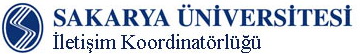 Teşekkür, Takdir, Şükran Belgesi Talep Formu